FRESADORA BANCADA FIJA NICOLAS CORREA A 30/50 RETROFITADA 2021 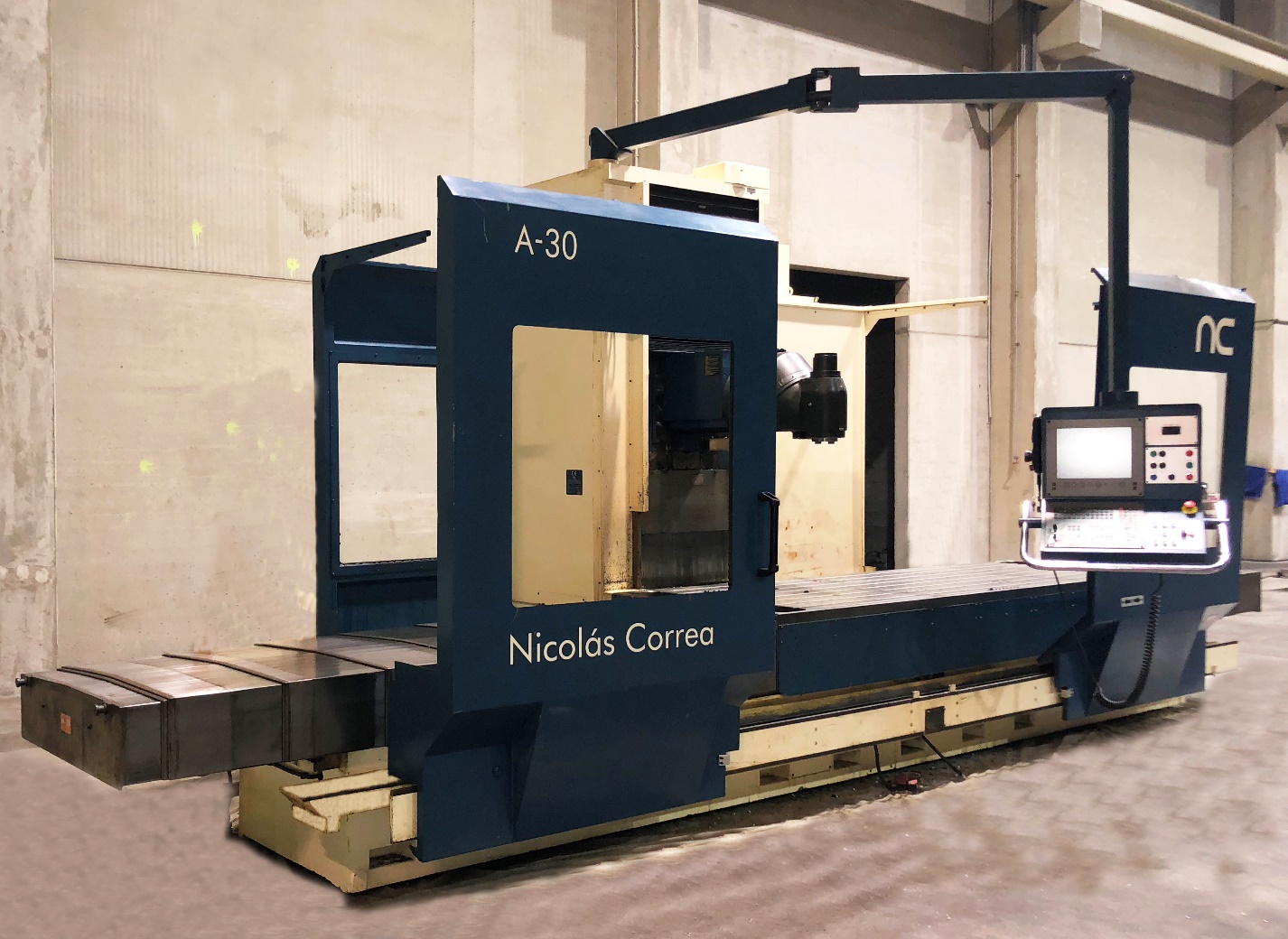 TIPO DE MAQUINA/ MACHINE TYPETIPO DE MAQUINA/ MACHINE TYPEFRESADORAFRESADORAMarca/  ManufacturerCORREAModelo/ ModelA 30/30Año de Fabricación/ Year1998Tipo/ TypeBancada Fija/ Bed Milling MachineControl Numérico/ CNCHeidenhain TNC-426CARACTERISTICAS TECNICAS/ TECHNICAL CHARACTERISTICSCARACTERISTICAS TECNICAS/ TECHNICAL CHARACTERISTICSDimensiones/ DimensionsDimensiones/ DimensionsSuperficie de la mesa/ Size table5.000 X 1.100 mmNúmero de ranuras/ Nº slots8Medidas de la T/ Measure T22 mmRecorridos/ TravelsRecorridos/ TravelsEje X3.000 mmEje Y1.250 mmEje Z1.500 mm Cabezal/ Spindle HeadCabezal/ Spindle HeadTipo de Cabezal/ Spindle TypeCabezal Automatico Correa UDG 2,5º-2,5º/ Automatic Head Correa UDG 2,5º-2,5ºSistema de amarre/ Clamping spindle Hidráulico/ HidraulicCono/ ISOISO 50 Gama de Velocidades/ Speed range20/3.000 rpmPotencia del Cabezal/ Spindle power30 KWAvances/ AdvancesAvances/ AdvancesGama/ Range2-5000 mm/minAvances rápidos/ Rapid advances X,Y- Z15.000;10000 mm / minPesos y Dimensiones/ Weight and DimensionsPesos y Dimensiones/ Weight and DimensionsMáximo admisible en mesa/ Maximum admisible table10.000 KgPeso de la máquina/ Machine weight25.500 KgDimensiones de la máquina/ Dimensions of Machine9.500 (11.650) x 5.200 x 3.600 mmAccesorios/ AccesoriesAccesorios/ AccesoriesRefrigeración/ RefrigerationExterna (standard) e Interna (opcional)Volante Portatil HR-410/ Hand Wheel HR-410 (Heidenhain)Si/ YesATC Estático/ Static ATC 8 (Htas./Tools)Si/ YesCarenado /Splash GuardSi/ YesSonda de Pieza/ Tool ProbeSi /YesExtractor de virutas/ Chip ConveyorSi/YesPintura/ PaintingNueva/New